АДМИНИСТРАЦИЯ ГОРОДА ИШИМАПОСТАНОВЛЕНИЕ 18 ноября 2019 г.                                      	   	                                            № 1601	В соответствии с пунктом 8 части 1 статьи 14, статьями 15, 32 Жилищного кодекса Российской Федерации, Положением о признании помещения жилым помещением, жилого помещения непригодным для проживания и многоквартирного дома аварийным и подлежащим сносу или реконструкции, садового дома жилым домом и жилого дома садовым домом, утвержденным Постановлением Правительства Российской Федерации от 28.01.2006 № 47, руководствуясь Уставом города Ишима:1.		Создать межведомственную комиссию по оценке и обследованию помещения в целях признания его жилым помещением, жилого помещения пригодным (непригодным) для проживания граждан, многоквартирного дома аварийным и подлежащим сносу или реконструкции, садового дома жилым домом и жилого дома садовым домом.2.	Утвердить Положение о межведомственной комиссии по оценке и обследованию помещения в целях признания его жилым помещением, жилого помещения пригодным (непригодным) для проживания граждан, многоквартирного дома аварийным и подлежащим сносу или реконструкции, садового дома жилым домом и жилого дома садовым домом согласно приложению №1 к настоящему постановлению.3.	Утвердить состав межведомственной комиссии согласно приложению №2 к настоящему постановлению.4. 	Признать утратившими силу с момента вступления настоящего Положения в законную силу: 	Распоряжение Главы города от 03.04.2006 № 375-р «Об утверждении положения о межведомственной комиссии»;	Распоряжение Главы города от 14.12.2006 № 1685-р «О внесении изменений в распоряжение Главы города от 03.04.2006 № 375-р «Об утверждении положения о межведомственной комиссии»; 	распоряжение Главы города Ишима от 19.04.2007 № 415-р, распоряжение администрации города Ишима от 25.09.2007 № 419-р; распоряжение администрации города Ишима от 01.04.2008 № 250-рк;	Распоряжение администрации города Ишима от 23.09.2008 № 926-рк «О внесении изменений в распоряжение Главы города от 03.04.2006 № 375-р «Об утверждении положения о межведомственной комиссии»;	Постановление администрации города Ишима от 15.09.2009 № 1401 «О внесении изменений в распоряжение Главы города Ишима от 03.04.2006 № 375-р «Об утверждении положения о межведомственной комиссии» (в редакции распоряжения администрации города Ишима от 14.12.2006 № 1685-р, распоряжения Главы города Ишима от 19.04.2007 № 415-рк, распоряжений администрации города Ишима от 25.09.2007 № 419-р, от 01.04.2008 № 250-рк, от 23.09.2008 № 926-рк);	Постановление администрации города Ишима от 26.01.2010 № 121 «О внесении изменений в распоряжение Главы города Ишима от 03.04.2006 № 375-р «Об утверждении положения о межведомственной комиссии» (в редакции распоряжения администрации города Ишима от 14.12.2006 № 1685-р, распоряжения Главы города Ишима от 19.04.2007 № 415-рк, распоряжений администрации города Ишима от 25.09.2007 № 419-р, от 01.04.2008  № 250-рк, от 23.09.2008 № 926-рк, постановления администрации города Ишима от 15.09.2009 № 1401)»;	Постановление администрации города Ишима от 27.07.2010 № 1117 «О внесении изменений в распоряжение Главы города Ишима «Об утверждении положения о межведомственной комиссии» (в редакции распоряжения администрации города Ишима от 14.12.2006 № 1685-р, распоряжения Главы города Ишима от 19.04.2007 № 415-рк, распоряжений администрации города Ишима от 25.09.2007 № 419-р, от 01.04.2007 № 250-рк, от 23.09.2008 № 926-рк, постановлений администрации города Ишима от 15.09.2009 № 1401, от 26.01.2010 № 121)»;	Постановление администрации города Ишима от 01.02.2011 № 52 «О внесении изменений в распоряжение Главы города Ишима от 03.04.2006 № 375-р «Об утверждении положения о межведомственной комиссии» (в редакции распоряжения администрации города Ишима от 14.12.2006 № 1685-р, распоряжения Главы города Ишима от 19.04.2007 № 415-р, распоряжений администрации города Ишима от 25.09.2007 № 419-рк, от 01.04.2008 № 250-рк, от 23.09.2008 № 926-рк, постановлений администрации города Ишима от 15.09.2009 № 1401, от 26.01.2010 № 121, от 27.07.2010 № 1117)»;	Постановление администрации города Ишима от 14.03.2011 № 193 «О внесении изменений в распоряжение Главы города Ишима от 03.04.2006 № 375-р «Об утверждении положения о межведомственной комиссии» (в редакции распоряжения администрации города Ишима от 14.12.2006 № 1685-р, распоряжения Главы города Ишима от 19.04.2007 № 415-р, распоряжений администрации города Ишима от 25.09.2007 № 419-р, от 01.04.2008 № 250-рк, от 23.09.2008 № 926-рк, постановлений администрации города Ишима от 15.09.2009 № 1401, от 26.01.2010 № 121, от 27.07.2010 № 1117, от 01.02.2011 № 52)»;	Постановление администрации города Ишима от 03.10.2011 № 1238 «О внесении изменений в распоряжение   Главы города Ишима от 03.04.2006 № 375-р «Об утверждении положения о межведомственной комиссии» (в редакции распоряжения администрации города Ишима от 14.12.2006 №1685-р, распоряжения Главы Города Ишима от 19. 04.2007 № 415-р, распоряжений администрации города Ишима от 25.09.2007 № 419-р, от  01.04.2008 № 250-рк, от 23.09.2008 № 926-рк, постановлений администрации города Ишима от 15.09.2009 № 1401, от 26.01.2010 № 121, от 27.07.2010 № 1117, от 01.02.2011 № 52, от 14.03.2011 № 193)»;	Постановление администрации города Ишима от 30.01.2012 № 119 «О внесении изменений в распоряжение Главы города Ишима от 03.04.2006 № 375-р «Об утверждении положения о межведомственной комиссии» (в редакции распоряжения администрации города Ишима от 14.12.2006 № 1685-р, распоряжения Главы  города Ишима от 19.04.2007 № 415-р, распоряжений администрации города Ишима от 25.09.2007 № 419-р, от 01.04.2008  250-рк, от 23.09.2008 № 926-рк, постановлений администрации города Ишима от 15.09.2009 № 1401, от 26.01.2010 № 121, от 27.07.2010 № 1117, от 01.02.2011 № 52, от 14.03.2011 № 193, от 03.10.2011 № 1238)»;	Постановление администрации города Ишима от  13.06.2012 № 1003 «О внесении изменений в распоряжение Главы города Ишима от 03.04.2006 № 375-р «Об утверждении положения о межведомственной комиссии», (в редакции распоряжения администрации города Ишима от 14.12.2006 №1685-р, распоряжения Главы Города Ишима от 19.04.2007 № 415-р, распоряжений администрации города Ишима от 25.09.2007 № 419-р, от 01.04.2008 № 250-рк, от 23.09.2008 № 926-рк, постановлений администрации города Ишима от 15.09.2009 № 1401, от 26.01.2010 № 121, от 27.07.2010 № 1117, от 01.02.2011 № 52, от 14.03.2011 № 193, от 03.10.2011 № 1238, от 30.01.2012 № 119)»;	Постановление администрации города Ишима от 17.12.2012 № 2107 «О внесении изменений в распоряжение Главы города Ишима от 03.04.2006 № 375-р «Об утверждении положения о межведомственной комиссии», (в редакции распоряжения администрации города Ишима от 14.12.2006 № 1685-р, распоряжения Главы  города Ишима от 19.04.2007 № 415-р, распоряжений администрации города Ишима от 25.09.2007 № 419-р, от 01.04.2008 № 250-рк, от 23.09.2008 № 926-рк, постановлений администрации города Ишима от 15.09.2009 № 1401, от 26.01.2010 № 121, от 27.07.2010 № 1117, от 01.02.2011 № 52, от 14.03.2011 № 193, от 03.10.2011 № 1238, от 30.01.2012 № 119, от  13.06.2012 № 1003)»;	Постановление администрации города Ишима от 25.11.2013 № 1424 «О внесении изменений в распоряжение Главы города Ишима от 03.04.2006 № 375-р «Об утверждении положения о межведомственной комиссии» (в редакции распоряжения администрации города Ишима от 14.12.2006 № 1685-р, распоряжения Главы города Ишима от 19.04.2007 № 415-р, распоряжений администрации города Ишима от 25.09.2007 № 419-р, от 01.04.2008 № 250-рк, от 23.09.2008 № 926-рк, постановлений администрации города Ишима от 15.09.2009 № 1401, от 26.01.2010 № 121, от 27.07.2010 № 1117, от 01.02.2011 № 52, от 14.03.2011 № 193, от 03.10.2011 № 1238, от 30.01.2012 № 119, от 13.06.2012 № 1003, от 17.12.2012 № 2107)»;	Постановление администрации города Ишима от 11.03.2014 № 334 «О внесении изменений в распоряжение Главы города Ишима от 03.04.2006 № 375-р «Об утверждении положения о межведомственной комиссии» (в редакции распоряжения администрации города Ишима от 14.12.2006 № 1685-р, распоряжения Главы города Ишима от 19.04.2007 № 415-р, распоряжений администрации города Ишима от 25.09.2007 № 419-р, от 01.04.2008 № 250-рк, от 23.09.2008 № 926-рк, постановлений администрации города Ишима от 15.09.2009 № 1401, от 26.01.2010 № 121, от 27.07.2010 № 1117, от 01.02.2011 № 52, от 14.03.2011 № 193, от 03.10.2011 № 1238, от 30.01.2012 № 119, от 13.06.2012 № 1003, от 17.12.2012 № 2107, от 25.11.2013 № 1424)»;	Постановление администрации города Ишима от 15.09.2015 № 747 «О внесении изменений в распоряжение Главы города Ишима от 03.04.2006 № 375-р «Об утверждении положения о межведомственной комиссии» (в ред. распоряжения администрации города Ишима от 14.12.2006 № 1685-р, распоряжения Главы города Ишима от 19.04.2007 № 415-р, распоряжений администрации города Ишима от 25.09.2007 № 419-р, от 01.04.2008 № 250-рк, от 23.09.2008 № 926-рк, постановлений администрации города Ишима от 15.09.2009 № 1401, от 26.01.2010 № 121, от 27.07.2010 № 1117, от 01.02.2011 № 52, от 14.03.2011 № 193, от 03.10.2011 № 1238, от 30.01.2012  № 119, от 13.06.2012 № 1003, от 17.12.2012 № 2107, от 25.11.2013 № 1424, от 11.03.2014 № 334)»;	Постановление администрации города Ишима от 02.05.2017 № 387 «О внесении изменений в распоряжение Главы города Ишима от 03.04.2006 № 375-р «Об утверждении положения о межведомственной комиссии» (в ред. распоряжения администрации города Ишима от 14.12.2006 № 1685-р, распоряжения Главы города Ишима от 19.04.2007 № 415-р, распоряжений администрации города Ишима от 25.09.2007 № 419-р, от 01.04.2008 № 250-рк, от 23.09.2008 № 926-рк, постановлений администрации города Ишима от 15.09.2009 № 1401, от 26.01.2010 № 121, от 27.07.2010 № 1117, от 01.02.2011 № 52, от 14.03.2011 № 193, от 03.10.2011 № 1238, от 30.01.2012 № 119, от 13.06.2012 № 1003, от 17.12.2012 № 2107, от 25.11.2013 № 1424, от 11.03.2014 № 334, от 15.09.2015 № 747)»;	Постановление администрации города Ишима от 07.08.2017 № 760 «О внесении изменений в распоряжение Главы города Ишима от 03.04.2006 № 375-р «Об утверждении положения о межведомственной комиссии» (в ред. распоряжения администрации города Ишима от 14.12.2006 № 1685-р, распоряжения Главы города Ишима от 19.04.2007 № 415-р, распоряжений администрации города Ишима от 25.09.2007 № 419-р, от 01.04.2008 № 250-рк, от 23.09.2008 № 926-рк, постановлений администрации города Ишима от 15.09.2009 № 1401, от 26.01.2010 № 121, от 27.07.2010 № 1117, от 01.02.2011 № 52, от 14.03.2011 № 193, от 03.10.2011 № 1238, от 30.01.2012 № 119, от 13.06.2012 № 1003, от 17.12.2012 № 2107, от 25.11.2013 № 1424, от 11.03.2014 № 334, от 15.09.2015 № 747, от 02.05.2017 № 387)»;	Постановление администрации города Ишима от 30.10.2017 № 1044 «О внесении изменений в распоряжение Главы города Ишима от 03.04.2006 № 375-р «Об утверждении положения о межведомственной комиссии» (в ред. распоряжения администрации города Ишима от 14.12.2006 № 1685-р, распоряжения Главы города Ишима от 19.04.2007 № 415-р, распоряжений администрации города Ишима от 25.09.2007 № 419-р, от 01.04.2008 № 250-рк, от 23.09.2008 № 926-рк, постановлений администрации города Ишима от 15.09.2009 № 1401, от 26.01.2010 № 121, от 27.07.2010 № 1117, от 01.02.2011 № 52, от 14.03.2011 № 193, от 03.10.2011 № 1238, от 30.01.2012 № 119, от 13.06.2012 № 1003, от 17.12.2012 № 2107, от 25.11.2013 № 1424, от 11.03.2014 № 334, от 15.09.2015 № 747, от 02.05.2017 № 387, от 07.08.2017 № 760);	Постановление администрации города Ишима от 27.11.2017 № 1138 «О внесении изменений в распоряжение Главы города Ишима от 03.04.2006 № 375-р «Об утверждении положения о межведомственной комиссии» (в ред. распоряжения администрации города Ишима от 14.12.2006 № 1685-р, распоряжения Главы города Ишима от 19.04.2007 № 415-р, распоряжений администрации города Ишима от 25.09.2007 № 419-р, от 01.04.2008 № 250-рк, от 23.09.2008 № 926-рк, постановлений администрации города Ишима от 15.09.2009 № 1401, от 26.01.2010 № 121, от 27.07.2010 № 1117, от 01.02.2011 № 52, от 14.03.2011 № 193, от 03.10.2011 № 1238, от 30.01.2012 № 119, от 13.06.2012 № 1003, от 17.12.2012 № 2107, от 25.11.2013 № 1424, от 11.03.2014 № 334, от 15.09.2015 № 747, от 02.05.2017 № 387, от 07.08.2017 № 760, от 30.10.2017 № 1044)»;	Постановление администрации города Ишима от 20.03.2018 № 176 «О внесении изменений в распоряжение Главы города Ишима от 03.04.2006 № 375-р «Об утверждении положения о межведомственной комиссии» (в ред. распоряжения администрации города Ишима от 14.12.2006 № 1685-р, распоряжения Главы города Ишима от 19.04.2007 № 415-р, распоряжений администрации города Ишима от 25.09.2007 № 419-р, от 01.04.2008 № 250-рк, от 23.09.2008 № 926-рк, постановлений администрации города Ишима от 15.09.2009 № 1401, от 26.01.2010 № 121, от 27.07.2010 № 1117, от 01.02.2011 № 52, от 14.03.2011 № 193, от 03.10.2011 № 1238, от 30.01.2012 № 119, от 13.06.2012 № 1003, от 17.12.2012 № 2107, от 25.11.2013 № 1424, от 11.03.2014 № 334, от 15.09.2015 № 747, от 02.05.2017 № 387, от 07.08.2017 № 760, от 30.10.2017 № 1044, от 27.11.2017 № 1138)»;	Постановление администрации города Ишима от 23.07.2018 № 605 «О внесении изменений в распоряжение Главы города Ишима от 03.04.2006 № 375-р «Об утверждении положения о межведомственной комиссии» (в ред. распоряжения администрации города Ишима от 14.12.2006 № 1685-р, распоряжения Главы города Ишима от 19.04.2007 № 415-р, распоряжений администрации города Ишима от 25.09.2007 № 419-р, от 01.04.2008 № 250-рк, от 23.09.2008 № 926-рк, постановлений администрации города Ишима от 15.09.2009 № 1401, от 26.01.2010 № 121, от 27.07.2010 № 1117, от 01.02.2011 № 52, от 14.03.2011 № 193, от 03.10.2011 № 1238, от 30.01.2012 № 119, от 13.06.2012 № 1003, от 17.12.2012 № 2107, от 25.11.2013 № 1424, от 11.03.2014 № 334, от 15.09.2015 № 747, от 02.05.2017 № 387, от 07.08.2017 № 760, от 30.10.2017 №1044, от 27.11.2017 № 1138)»;	Постановление администрации города Ишима от 27.08.2018 № 817 «О внесении изменений в распоряжение Главы города Ишима от 03.04.2006 № 375-р «Об утверждении положения о межведомственной комиссии» (в ред. распоряжения администрации города Ишима от 14.12.2006 № 1685-р, распоряжения Главы города Ишима от 19.04.2007 № 415-р, распоряжений администрации города Ишима от 25.09.2007 № 419-р, от 01.04.2008 № 250-рк, от 23.09.2008 № 926-рк, постановлений администрации города Ишима от 15.09.2009 № 1401, от 26.01.2010 № 121, от 27.07.2010 № 1117, от 01.02.2011 № 52, от 14.03.2011 № 193, от 03.10.2011 № 1238, от 30.01.2012 № 119, от 13.06.2012 № 1003, от 17.12.2012 № 2107, от 25.11.2013 № 1424, от 11.03.2014 № 334, от 15.09.2015 № 747, от 02.05.2017 № 387, от 07.08.2017 № 760, от 30.10.2017 №1044, от 27.11.2017 № 1138, от 23.07.2018 № 605)»;	Постановление администрации города Ишима от 12.11.2018 № 1410 «О внесении изменений в распоряжение Главы города Ишима от 03.04.2006 № 375-р «Об утверждении положения о межведомственной комиссии» (в ред. распоряжения администрации города Ишима от 14.12.2006 № 1685-р, распоряжения Главы города Ишима от 19.04.2007 № 415-р, распоряжений администрации города Ишима от 25.09.2007 № 419-р, от 01.04.2008 № 250-рк, от 23.09.2008 № 926-рк, постановлений администрации города Ишима от 15.09.2009 № 1401, от 26.01.2010 № 121, от 27.07.2010 № 1117, от 01.02.2011 № 52, от 14.03.2011 № 193, от 03.10.2011 № 1238, от 30.01.2012 № 119, от 13.06.2012 № 1003, от 17.12.2012 № 2107, от 25.11.2013 № 1424, от 11.03.2014 № 334, от 15.09.2015 № 747, от 02.05.2017 № 387, от 07.08.2017 № 760, от 30.10.2017 №1044, от 27.11.2017 №1138, от 20.03.2018 № 176, от 23.07.2018 № 605, от 27.08.2018 № 817)».5. 	Опубликовать настоящее постановление в  газете "Ишимская правда" и сетевом издании «Официальные документы города Ишима» (http://ishimdoc.ru) и разместить его на официальном сайте муниципального образования городской округ город Ишим.6. 	Контроль за исполнением настоящего постановления возложить на заместителя Главы города по городскому хозяйству.Глава города                                                                                                  Ф.Б. ШишкинПриложение №1к постановлениюадминистрации города Ишимаот 18 ноября 2019 года № 1601       Положениео межведомственной комиссии по оценке и обследованиюпомещения в целях признания его жилым помещением, жилогопомещения пригодным (непригодным) для проживания граждан, многоквартирного дома аварийным и подлежащим сносу или реконструкции, садового дома жилым домом и жилого дома садовым домом1. Общие положения1.1. Настоящее Положение определяет функции, порядок формирования и деятельности межведомственной комиссии по оценке и обследованию помещения в целях признания его жилым помещением, жилого помещения пригодным (непригодным) для проживания граждан, многоквартирного дома в целях признания его аварийным и подлежащим сносу или реконструкции, а также садового дома жилым домом и жилого дома садовым домом (далее - комиссия).1.2. Комиссия создана администрацией города Ишима в целях проведения оценки жилых помещений жилищного фонда Российской Федерации, многоквартирных домов, находящихся в федеральной собственности, муниципального жилищного фонда и частного жилищного фонда, за исключением случаев, предусмотренных пунктом 7(1) Положения о признании помещения жилым помещением, жилого помещения непригодным для проживания, многоквартирного дома аварийным и подлежащим сносу или реконструкции, садового дома жилым домом и жилого дома садовым домом, утвержденного Постановлением Правительства Российской Федерации от 28.01.2006 № 47 (далее - Постановление).1.3. Комиссия в своей деятельности руководствуется Конституцией Российской Федерации, Жилищным кодексом Российской Федерации, Постановлением, иными нормативными правовыми актами Российской Федерации и Тюменской области, действующими строительными нормами и правилами, техническими регламентами, муниципальными правовыми актами города Ишима, а также настоящим Положением.2. Основные функции комиссииКомиссия осуществляет следующие функции:2.1. На основании заявлений физических и юридических лиц, являющихся собственниками помещений, правообладателями или нанимателями жилых помещений муниципального жилищного фонда, расположенных на территории муниципального образования городской округ город Ишим, и жилых помещений жилищного фонда Российской Федерации или многоквартирного дома, находящегося в федеральной собственности, либо заключения органов государственного надзора (контроля) по вопросам, отнесенным к их компетенции (далее - заявители), на основании заявлений федерального органа исполнительной власти Российской Федерации, осуществляющего полномочия собственника в отношении оцениваемого имущества, а также на основании заявлений физических лиц-инвалидов, занимающих отдельные жилые помещения (комната, квартира) проводит оценку соответствия помещения установленным в Постановлении требованиям и принимает решения в соответствии с пунктом 3.9 настоящего Положения.3. Порядок формирования и деятельности комиссии3.1. Формами работы комиссии являются обследования (в случае принятия комиссией решения о необходимости проведения обследования) и заседания в соответствии с Постановлением.3.2. Комиссия рассматривает поступившее заявление либо заключение органа государственного надзора (контроля) в течение 30 дней с даты регистрации в системе электронного документооборота и делопроизводства администрации города Ишима и принимает решение (в виде заключения), указанное в пункте 3.9 настоящего Положения, либо решение о проведении дополнительного обследования оцениваемого помещения.При поступлении заявления в порядке, предусмотренном разделом VI Постановления, оно подлежит рассмотрению в течение 45 календарных дней с даты регистрации в системе электронного документооборота и делопроизводства администрации города Ишима.3.3. В состав комиссии входят: председатель комиссии, заместитель председателя комиссии и члены комиссии.Председателем комиссии является заместитель Главы города Ишима по городскому хозяйству, заместителем председателя комиссии является директор Департамента городского хозяйства администрации города Ишима.     В качестве членов комиссии привлекаются руководители МКУ «УЖКХ города  Ишима», МКУ «УИиЗР г. Ишима», ОНДиПР по г. Ишиму, Абатскому, Викуловскому, Ишимскому, Казанскому, Сладковскому, Сорокинскому МР УНДиПР ГУ МЧС России по Тюменской области, территориального отдела Управления Роспотребнадзора по Тюменской области в г. Ишиме и районах, Государственной Жилищной Инспекции Тюменской области, организации (органа) по государственному техническому учету и (или) технической инвентаризации.В случае необходимости, по решению председателя комиссии, в состав членов комиссии могут быть включены представители органов архитектуры, градостроительства и соответствующих организаций, эксперты, в установленном порядке аттестованные на право подготовки заключений экспертизы проектной документации и (или) результатов инженерных изысканий.    В случае невозможности участия руководителя в работе комиссии, он в праве направить своего представителя. Полномочия представителя руководителя подтверждаются соответствующей доверенностью.К работе в комиссии с правом совещательного голоса привлекается собственник жилого помещения (уполномоченное им лицо), за исключением органов и (или) организаций, указанных в абзацах втором, третьем и шестом пункта 7 положения «О признании помещения жилым помещением, жилого помещения непригодным для проживания, многоквартирного дома аварийным и подлежащим сносу или реконструкции, садового дома жилым домом и жилого дома садовым домом», утвержденного Постановлением Правительства Российской Федерации от 28 января 2006 г. № 47, а также за исключением случаев, когда жилое помещение относится к муниципальному жилищному фонду.Секретарь комиссии не входит в состав комиссии и участвует в ее заседаниях без права голоса. Секретарем комиссии является ведущий инженер МКУ «УЖКХ города Ишима» по эксплуатации и содержанию жилищного фонда.Персональный состав комиссии определяется решением председателя комиссииВ случае, если комиссией проводится оценка жилых помещений жилищного фонда Российской Федерации или многоквартирного дома, находящегося в федеральной собственности, в состав комиссии с правом решающего голоса включается представитель федерального органа исполнительной власти, осуществляющего полномочия собственника в отношении оцениваемого имущества. В состав комиссии с правом решающего голоса также включается представитель государственного органа Российской Федерации или подведомственного ему предприятия (учреждения), если указанному органу либо его подведомственному предприятию (учреждению) оцениваемое имущество принадлежит на соответствующем вещном праве.3.4. Председатель комиссии:а) организует работу комиссии, назначает заседания комиссии;б) определяет персональный состав комиссии;в) определяет повестку дня;г) председательствует на заседаниях комиссии.3.5. Секретарь комиссии:а) формирует проект повестки заседания комиссии, координирует работу по подготовке необходимых материалов к заседанию комиссии, проектов соответствующих решений комиссии, обеспечивает подписание заключений комиссии председательствующим на заседании комиссии и членами комиссии, ведет и оформляет протокол заседания комиссии;б) уведомляет членов комиссии, приглашенных на заседание лиц о дате, времени, месте проведения заседания и о повестке дня не позднее чем за 2 рабочих дня до даты проведения заседания комиссии, обеспечивает их необходимыми материалами;в) уведомляет собственника(ов) жилого(ых) помещения(ий) (уполномоченное(ых) им лицо(лиц)), в отношении которого(ых) проводится оценка, посредством почтового отправления, в письменной или электронной форме с использованием информационно-телекоммуникационных сетей общего пользования, в том числе информационно-телекоммуникационной сети "Интернет";г) обеспечивает ведение делопроизводства комиссии, хранение протоколов заседаний комиссии, заключений комиссии.В случае, если комиссией проводится оценка жилых помещений жилищного фонда Российской Федерации или многоквартирного дома, находящегося в федеральной собственности, секретарь комиссии не позднее чем за 20 дней до дня начала работы комиссии обязан в письменной форме посредством почтового отправления с уведомлением о вручении, в письменной или электронной форме с использованием информационно-телекоммуникационных сетей общего пользования, в том числе информационно-телекоммуникационной сети "Интернет", а также в форме электронного документа с использованием единого портала направить в федеральный орган исполнительной власти Российской Федерации, осуществляющий полномочия собственника в отношении оцениваемого имущества, и правообладателю такого имущества уведомление о дате начала работы комиссии.3.6. В случае отсутствия председателя комиссии (в том числе отпуска, временной нетрудоспособности, служебной командировки, прекращения трудовых отношений до замещения должности) его обязанности исполняет заместитель председателя комиссии.В случае отсутствия секретаря, иных членов комиссии (в том числе отпуска, временной нетрудоспособности, служебной командировки, прекращения трудовых отношений до замещения должности) участие в заседании комиссии принимают лица, исполняющие их обязанности по должностной инструкции.3.7. Заседание комиссии правомочно, если на нем присутствуют более половины списочного состава ее членов.Член комиссии в случае невозможности его присутствия на заседании комиссии при наличии возражений по рассматриваемым вопросам обязан не позднее одного рабочего дня до дня заседания комиссии представить свое заключение по соответствующему вопросу(ам) повестки заседания в письменной форме секретарю комиссии.Заключение оформляется на бланке органа (организации), представителем которого(ой) является член комиссии.3.8. Решения комиссии принимаются большинством голосов членов комиссии и с учетом возражений, выраженных в заключениях, представленных в соответствии с абзацем вторым пункта 3.7 настоящего Положения. При наличии заключения, содержащего возражения по рассматриваемому вопросу, указанное заключение засчитывается как голос "против". При голосовании каждый член комиссии имеет один голос.В случае равенства голосов "за" и "против", голос председательствующего является решающим.В случае несогласия с принятым решением члены комиссии вправе выразить свое особое мнение в письменной форме и приложить его к заключению.3.9. По результатам работы комиссия принимает одно из решений, предусмотренных пунктами 47, 54 и 59 приложения к Постановлению Положения «О признании помещения жилым помещением, жилого помещения непригодным для проживания, многоквартирного дома аварийным и подлежащим сносу или реконструкции, садового дома жилым домом и жилого дома садовым домом», утвержденного Постановлением Правительства Российской Федерации от 28 января 2006 г. № 47.Решения комиссии оформляются в виде заключений комиссии с указанием соответствующих оснований принятия решений.В случае проведения обследования помещения комиссия составляет акт обследования помещения.3.10. Комиссия в 5-дневный срок со дня принятия решения, предусмотренного пунктом 51 приложения к Постановлению, направляет в письменной или электронной форме с использованием информационно-телекоммуникационных сетей общего пользования, в том числе информационно-телекоммуникационной сети "Интернет", включая единый портал или региональный портал государственных и муниципальных услуг, по одному экземпляру распоряжения администрации города Ишима и заключения комиссии заявителю, а также в случае признания жилого помещения непригодным для проживания и многоквартирного дома аварийным и подлежащим сносу или реконструкции - в Государственную жилищную инспекцию по Тюменской области.В случае выявления оснований для признания жилого помещения непригодным для проживания вследствие наличия вредного воздействия факторов среды обитания, представляющих особую опасность для жизни и здоровья человека, либо представляющих угрозу разрушения здания по причине его аварийного состояния или по основаниям, предусмотренным пунктом 36 приложения к Постановлению, решение, предусмотренное пунктом 47 приложения к Постановлению, направляется в соответствующий федеральный орган исполнительной власти, орган исполнительной власти субъекта Российской Федерации, орган местного самоуправления, собственнику жилья и заявителю не позднее рабочего дня, следующего за днем оформления решения.Состав городской межведомственной комиссииПредседатель комиссии – заместитель Главы города по городскому хозяйству;Членами комиссии являются:- директор Департамента городского хозяйства;- заместитель директора Департамента городского хозяйства администрации города Ишима;- начальник территориального отдела Управления Роспотребнадзора по Тюменской области в г. Ишиме и районах;- начальник отдела надзорной деятельности и профилактической работы по городу Ишиму, Абатскому, Викуловскому, Ишимскому, Казанскому, Сладковскому, Сорокинскому муниципальным районам управления надзорной деятельности  и профилактической работы Главного управления  МЧС России по Тюменской области;- представитель Государственной Жилищной Инспекции Тюменской области (по согласованию);- представитель организации (органа) по государственному техническому учету и (или) технической инвентаризации (по согласованию);- директор МКУ «Управление жилищно-коммунальным хозяйством города Ишима»- заместитель директора МКУ «Управление жилищно-коммунальным хозяйством города Ишима»- директор МКУ "Управление имуществом и земельными ресурсами г. Ишима"- советник Главы города.В состав межведомственной комиссии (при необходимости) включаются эксперты, в установленном порядке аттестованные на право подготовки заключений экспертизы проектной документации и (или) результатов инженерных изысканий.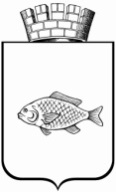 О межведомственной комиссии по оценке иобследованию помещения в целях признания его жилым помещением, жилого помещения пригодным(непригодным) для проживания граждан,многоквартирного дома аварийным иподлежащим сносу или реконструкции, садового дома жилым домом и жилого дома садовым домомПриложение №2к постановлению       администрации города Ишимаот 18 ноября 2019 года № 1601